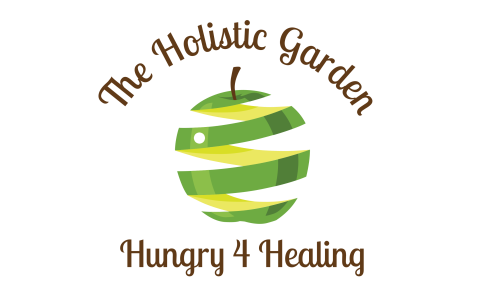 3 PEA SALADCompliments of The Holistic Garden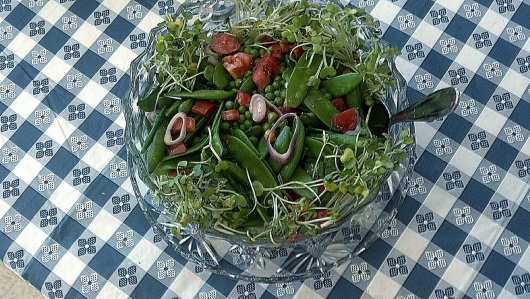 Serves  8-10, as a side saladSalad Greens2 cups snap sugar peas, ends trimmed then sliced on the diagonal1 cup fresh(not frozen)garden peas, raw.  If you can’t tolerate raw, blanch before tossing into the salad.2 shallots, sliced into rings 4 diced roma(plum) tomatoes3 cups pea shoots or micro greens  Add the above ingredients to a bowl.  A clear glass serving bowl is ideal to serve this salad in because you want to showcase all the beautiful textures and colors.Lemon/Dijon Dressing1/3 cup fresh squeezed lemon juice1 teaspoon Dijon Mustard(later freshly grated horseradish is tossed into the salad)ORTrader Joe Garlic Aioli Mustard which has a sharpness like horseradish root that plays off of the Microgreens nicely.1 teaspoon honey½ teaspoon salt ¼ teaspoon black pepper1 smashed garlic clovePlace above ingredients in a glass jar with a good lid….shake.Then add1/3 cup Extra virgin olive oil.  Shake again.Making this a day ahead allows the garlic to infuse into the dressing.Dress the salad, then add freshly grated horseradish root, toss and enjoy